        POZVÁNKA      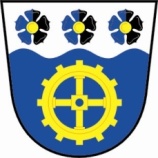 Na  3. veřejné zasedání obecního zastupitelstva,které se bude konat ve čtvrtek  dne  11.6.2018 od  19 -ti hodinPROGRAM:1.  projednání  - schválení závěrečného účtu  Obce za rok 2017, seznámení zastupitelů se zprávou z kontroly hospodaření  Obce za rok 20172.  projednání – schválení účetní závěrky Obce za rok 20173. projednání letní slavnosti a slavnosti rybníka4. rozpočtové opatření č. 2,3/20185. různéV Tepličce dne   31.5.2018Hana Bartošová, starostkaVyvěšeno dne  31.5.2018                                                          Sejmuto dne  11.6.2018